Общество с ограниченной                                            УТВЕРЖДАЮответственностью «Эстедент»                       директор __________ Скоков А.Д.                                                                                  «____» ____________ 20__г. 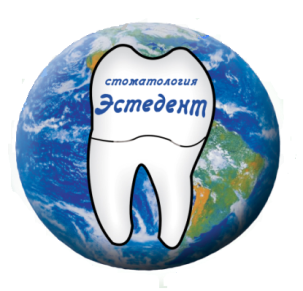 ПРЕЙСКУРАНТНА ТЕРАПЕВТИЧЕСКИЕ  УСЛУГИ ООО «Эстедент»Директор ООО «Эстедент» _______________________ Скоков А.Д.НАИМЕНОВАНИЕ УСЛУГИЦЕНА, руб.1Осмотр2002Консультация врача с составлением плана лечения5003Исследование зуба на радиовизиографе2804Исследование зуба на радиовизиографе с распечаткой снимка3006Проведение  внутриротовой анестезии (аппликационной, инфильтрационной, проводниковой)2507Наложение временной пломбы светового отверждения " Clip"3508Наложение временной пломбы "Tempfil"809Шинирование зубов с использованием стекловолоконной ленты150010Проведение лазеротерапии	8011Коррекция пломбы (шлифовка, полировка)110012Использование Optra Gate40013Наложение лечебной повязки22015Постановка анкерного штифта96816Постановка титанового штифта160017Постановка стекловолоконного штифта200018Постановка стекловолоконного штифта в ранее леченном зубе с наложением пломбы из композита светового отверждения660019изготовление штифто-культевой вкладки прямым методом1600020изготовление комбинированной штифто-культевой вкладки прямым методом2200021Наложение постоянной пломбы из композита светового отверждения при лечении пульпита, периодонтита411422Наложение постоянной пломбы из композита химического отверждения при лечении пульпита, периодонтита286023Реставрация одного зуба при лечении пульпита, периодонтита517024Реставрация одного зуба при лечении другого и неуточненного кариеса700025Разработка канала под вкладку25026Снятие коронки металлокерамической, цельнолитой50027Снятие коронки стальной31028Оказание помощи при острой боли (пульпит) с применением мышьяковистой пасты и временной пломбы100029Оказание помощи при острой боли (периодонтит)200030Удаление штифта из канала одиночной вкладки, сломанного инструмента100031Распломбирование одного канала75032Механическое и химическое расширение облитерированного корневого канала85033Фиксация на временный цемент12134Удаление разборной вкладки из канала200035Проведение диагностики зуба при перелечевании110036Профессиональная чистка зубов250037Снятие зубных отложений ультразвуком и обработкой профпастой "Detartrin"450038Снятие зубных отложений в одном сегменте160039Обработка зубов фторсодержащими препаратами200040Обработка 1-го зуба фторсодержащими препаратами10041Лечение некариозного поражения зубов ( клиновидный дефект, гипоплазия,флюороз, эрозия, патологическая стираемость)350043Лечение начального (поверхностного)кариеса завершенного пломбой из композита светового отверждения260044Лечение среднего кариеса  I,V,VI классов по Блеку  завершенного пломбой  из композита  химического отверждения308045Лечение среднего кариеса I,V,VI классов по Блеку завершенного пломбой из композита светового отверждения370046Лечение среднего кариеса II класса по Блеку завершенного пломбой из композита химического отверждения 	352047Лечение среднего кариеса II	 класса по Блеку завершенного пломбой из композита светового отверждения430048Лечение среднего кариеса III класса по Блеку завершенного пломбой из композита светового отверждения420049Лечение среднего кариеса IV класса по Блеку завершенного пломбой из композита  светового отверждения470050Лечение глубокого кариеса I,V,VI классов по Блеку  завершенное пломбой из композита химического отверждения355051Лечение глубокого кариеса I,III,V классов по Блеку завершенного пломбой из композита светового отверждения437052Лечение глубокого кариеса II класса по Блеку завершенного пломбой из композита химического отверждения398053Лечение глубокого кариеса II класса по Блеку завершенного пломбой из композита светового отверждения500054Лечение глубокого кариеса IV класса по Блеку завершенного пломбой из композита светового отверждения490055Наложение препаратов содержащих МТА121057Лечение другого кариеса и не уточненного I,II,IV класса по Блеку завершенного пломбой из композита химического отверждения378058Лечение  другого кариеса и не уточненного I,II, IV класса по Блеку завершенного пломбой из композита светового отверждения480059Лечение другого и не уточненного кариеса III,V, VI класса по Блеку, завершенного пломбой из композита химического отверждения	347060Лечение другого и не уточненного кариеса III,V,VI класса по Блеку завершенного пломбой из композита светового отверждения	430061Лечение среднего кариеса III ,IV классов по блейку при поражении двух поверхностей завершонного пломбами светового отверждения694062Лечение глубокого кариеса III,IV классов по блейку при поражении двух поверхностей завершенного пломбами светового отверждения740063Проведение фиссуротомии в зубе завершенного пломбой из композита светового отверждения310064Лечение пульпита, периодонтита однокорневого зуба с подготовкой и обтурацией канала гуттаперчей методом одного штифта с наложением временной пломбы456565Лечение пульпита, периодонтита двухкорневого зуба с подготовкой и обтурацией канала гуттаперчей методом одного штифта с наложением временной пломбы695066Лечение пульпита, периодонтита трехкорневого зуба с подготовкой и обтурацией каналов гуттаперчей методом одного штифта с постановкой временной пломбы821067Лечение пульпита, периодонтита четырехкорневого зуба с подготовкой и обтурацией корневых каналов гуттаперчей методом одного штифта с наложением временной пломбы1172568Лечение пульпита, периодонтита однокорневого зуба с подготовкой и обтурацией корневого канала гуттаперчей методом латеральной конденсации с наложением временной пломбы467569Лечение пульпита, периодонтита двухкорневого зуба с подготовкой и обтурацией корневых каналов гуттаперчей методом латеральной конденсации с наложением временной пломбы717570Лечение пульпита, периодонтита трехкорневого зуба с подготовкой и обтурацией корневых каналов  гуттаперчей  методом латеральной конденсации с наложением временной пломбы967071Лечение пульпита, периодонтита четырехкорневого зуба с подготовкой и обтурацией корневых каналов гуттаперчей методом латеральной конденсации с наложением временной пломбы1217072Лечение пульпита, периодонтита однокорневого зуба с подготовкой и обтурацией канала термопластифицированной гуттаперчей с наложением временной пломбы520073Лечение пульпита, периодонтита двухкорневого зуба с подготовкой и обтурацией каналов термопластифицированной гуттаперчей с наложением временной пломбы823074Лечение пульпита, периодонтита трехкорневого зуба с подготовкой и обтурацией каналов термопластифицированной гуттаперчей с наложением временной пломбы1125075Лечение пульпита, периодонтита четырехкорневого зуба с подготовкой и обтурацией каналов термопластифицированной гуттаперчей с наложением временной пломбы1428076Лечение пульпита, периодонтита однокорневого зуба с подготовкой обтурацией канала гуттаперчей методом 1-го штифта с наложением пломбы из композита химического отверждения663577Лечение пульпита, периодонтита однокорневого зуба с подготовкой обтурацией канала гуттаперчей методом 1-го штифта с наложением пломбы из композита светового отверждения789078Лечение пульпита, периодонтита двухкорневого зуба с подготовкой и обтурацией каналов гуттаперчей методом 1-го штифта с наложением пломбы из композита химического отверждения902079Лечение пульпита, периодонтита двухкорневого зуба с подготовкой и обтурацией каналов гуттаперчей методом 1-го штифта с наложением пломбы из композита светового отверждения1027580Лечение пульпита, периодонтита трехкорневого зуба с подготовкой и обтурацией каналов гуттаперчей методом 1-го штифта с наложением пломбы из композита химического отверждения1141081Лечение пульпита, периодонтита трехкорневого зуба с подготовкой и обтурацией каналов гуттаперчей методом 1-го штифта с наложением пломбы из композита  светового отверждения1266082Лечение пульпита, периодонтита четырехкорневого зуба с подготовкой и обтурацией каналов гуттаперчей методом 1-го штифта с наложением пломбы из композита химического отверждения1379583Лечение пульпита, периодонтита четырехкорневого зуба с подготовкой и обтурацией каналов гуттаперчей методом 1-го штифта с наложением пломбы из композита светового отверждения1505084Лечение пульпита, периодонтита однокорневого зуба с подготовкой и обтурацией канала гуттаперчей методом латеральной конденсации с наложение пломбы из композита химического отверждения674585Лечение пульпита, периодонтита однокорневого зуба с подготовкой и обтурацией канала гуттаперчей методом латеральной конденсации с наложение пломбы из композита светового отверждения799586Лечение пульпита, периодонтита двухкорневого зуба с подготовкой и обтурацией каналов гуттаперчей методом латеральной конденсации с наложением пломбы из композита химического отверждения924087Лечение пульпита, периодонтита двухкорневого зуба с подготовкой и обтурацией каналов гуттаперчей методом латеральной конденсации с наложением пломбы из композита светового отверждения1049588Лечение пульпита, периодонтита трехкорневого зуба с подготовкой и обтурацией каналов гуттаперчей методом латеральной конденсации с наложением пломбы из композита химического отверждения1174089Лечение пульпита, периодонтита трехкорневого зуба с подготовкой и обтурацией каналов гуттаперчей методом латеральной конденсации с наложением пломбы из композита светового отверждения1299090Лечение пульпита, периодонтита четырехкорневого зуба с подготовкой и обтурацией каналов гуттаперчей методом латеральной конденсации с наложением пломбы из композита химического отверждения1423591Лечение пульпита, периодонтита четырехкорневого зуба с подготовкой и обтурацией каналов гуттаперчей методом латеральной конденсации с наложением пломбы из композита светового отверждения1549092Лечение пульпита, периодонтита однокорневого зуба с подготовкой и обтурацией канала термопластифицировонной гуттаперчей с наложением пломбы из композита химического отверждения727093Лечение пульпита, периодонтита однокорневого зуба с подготовкой и обтурацией канала термопластифицированной гуттаперчей с наложением пломбы из композита светового отверждения852594Лечение пульпита, периодонтита двухкорневого зуба с подготовкой и обтурацией канала термопластифицированной гуттаперчей с наложением пломбы из композита химического отверждения1029595Лечение пульпита, периодонтита двухкорневого зуба с подготовкой и обтурацией канала термопластифицированной гуттаперчей с наложением пломбы из композита светового отверждения1155096Лечение пульпита, периодонтита трехкорневого зуба с подготовкой и обтурацией канала термопластифицированной гуттаперчей с наложением пломбы из композита химического отверждения1332097Лечение пульпита, периодонтита трехкорневого зуба с подготовкой и обтурацией канала термопластифицированной гуттаперчей с наложением пломбы из композита светового отверждения1457598Лечение пульпита, периодонтита четырехкорневого зуба с подготовкой и обтурацией канала термопластифицированной гуттаперчей с наложением пломбы из композита химического отверждения1634599Лечение пульпита, периодонтита четырехкорневого зуба с подготовкой и обтурацией канала термопластифицированной гуттаперчей с наложением пломбы из композита светового отверждения17600100Лечение пульпита, периодонтита однокорневого зуба с подготовкой и временным пломбированием канала пастой или жидкими лекарственными средствами, с наложением временной пломбой4125101Лечение пульпита, периодонтита двухкорневого зуба с подготовкой и временным пломбированием канала пастой или жидкими лекарственными средствам, с наложением временной пломбой5985102Лечение пульпита, периодонтита трехкорневого зуба с подготовкой и временным пломбированием канала пастой или жидкими лекарственными средствами, с наложением временной пломбой7955103Лечение пульпита, периодонтита четырехкорневого зуба с подготовкой и временным пломбированием канала пастой или жидкими лекарственными средствами, с наложением временной пломбой9840104Лечение пульпита, периодонтита однокорневого зуба с постоянным пломбирование канала гуттаперчей методом 1-го штифта1430105Лечение пульпита, периодонтита двухкорневого зуба с постоянным пломбирование канала гуттаперчей методом 1-го штифта1890106Лечение пульпита, периодонтита трехкорневого зуба с постоянным пломбирование канала гуттаперчей методом 1-го штифта2355107Лечение пульпита, периодонтита четырехкорневого зуба с постоянным пломбирование канала гуттаперчей методом 1-го штифта2820108Лечение пульпита, периодонтита однокорневого зуба с постоянным пломбирование канала гуттаперчей методом латеральной конденсации1540109Лечение  пульпита, периодонтита двухкорневого зуба с постоянным пломбирование канала гуттаперчей методом латеральной конденсации2000110Лечение пульпита, периодонтита трехкорневого зуба с постоянным пломбирование канала гуттаперчей методом латеральной конденсации2465111Лечение пульпита, периодонтита четырехкорневого зуба с постоянным пломбирование канала гуттаперчей методом латеральной конденсации2925112Лечение пульпита, периодонтита однокорневого зуба с постоянным пломбированием канала термопластифицированной гуттаперчей2070113Лечение пульпита, периодонтита двухкорневого зуба с постоянным пломбированием канала термопластифицированной гуттаперчей3170114Лечение пульпита, периодонтита трехкорневого зуба с постоянным пломбированием канала термопластифицированной гуттаперчей4270115Лечение пульпита, периодонтита четырехкорневого зуба с постоянным пломбированием канала термопластифицированной гуттаперчей5370116Временное пломбирование однокорневого зуба кальцийсодержащей пастой880117Временное пломбирование двухкорневого зуба кальцийсодержащей пастой1070118Временное пломбирование трехкорневого зуба кальцийсодержащей пастой1255119Временное пломбирование четырехкорневого зуба кальцийсодержащей пастой1440120электрофорез 1 процедура550121вакуум-массаж десен+К-лазер 1процедура880122магнит 1 процедура440123ИК-лазер 1 процедура220124наложение лечебной надесневой повязки220125аппликация мараславина110126Наложение постоянной пломбы из цемента при лечении пульпита1122